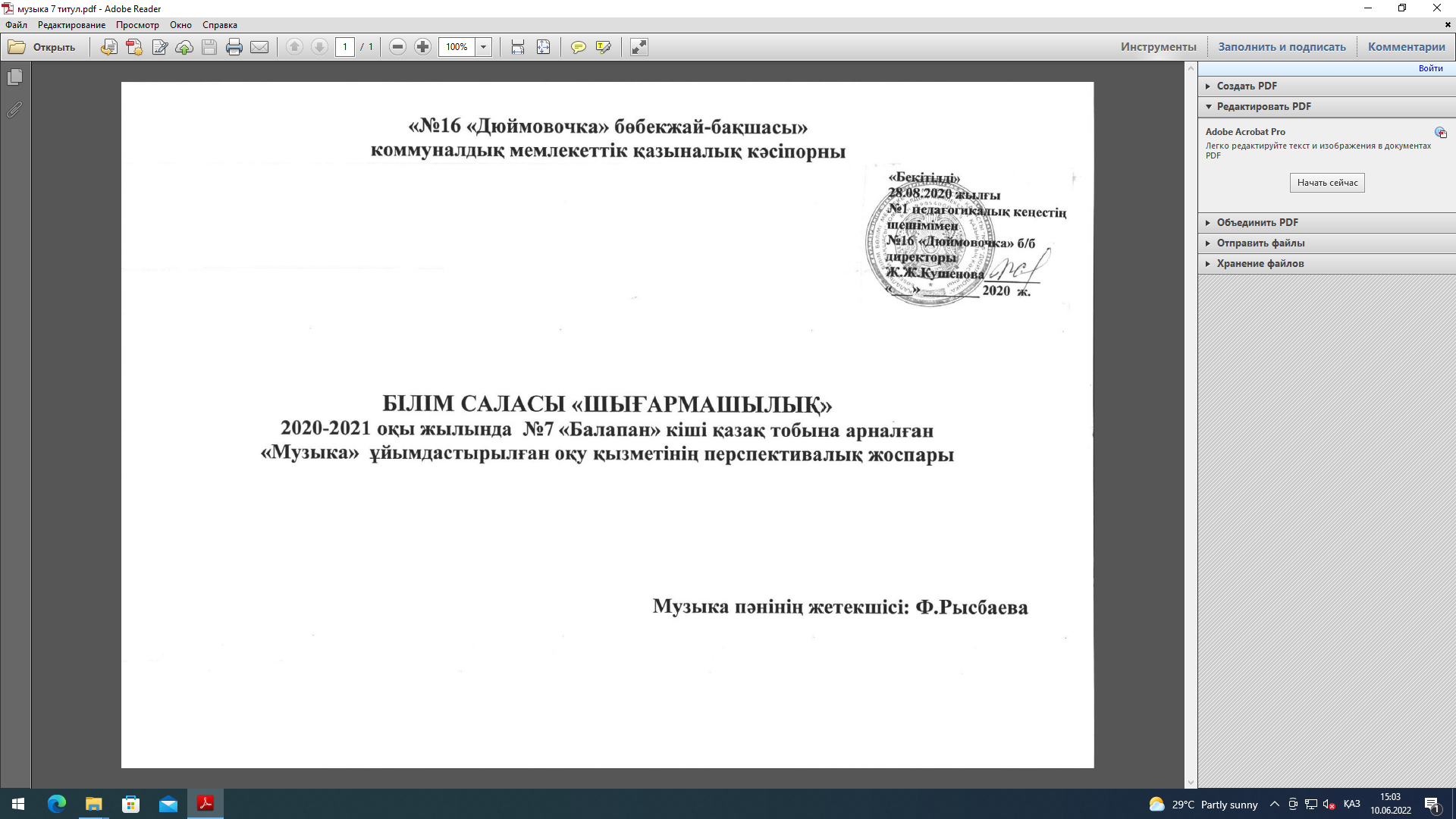 №4 «Гномики» кіші  қазақ тобы ҚазанҚарашаҚаңтар                                                                                                      АқпанНаурызСәуірМамыр№АйыБөліміАпта Тақырыптары«Шығармашылық»«Шығармашылық»«Шығармашылық»«Шығармашылық»«Шығармашылық»«Шығармашылық»«Шығармашылық»№АйыБөліміАпта ТақырыптарыБөлімі МузыкаБөлімі МузыкаБөлімі МузыкаБөлімі МузыкаБөлімі МузыкаБөлімі МузыкаБөлімі Музыка1ҚыркүйекІ аптаБалабақша«Менің бала бақшам»ТақырыбыСағатыСағатыМақсатыМақсатыӘдіс тәсілдерРепертуар1ҚыркүйекІ аптаБалабақша«Менің бала бақшам»«Балабақша»22Балабақша жайында түсінік беру.Ән салу дағдысын дамыту,бірге бастауға үйрету.Музыка ырғағына сай қимыл жасауға үйрету.Балабақша жайында түсінік беру.Ән салу дағдысын дамыту,бірге бастауға үйрету.Музыка ырғағына сай қимыл жасауға үйрету.1.Тыңдау2.Ән салу3.Музыкалық-ырғақ қимылдары«Бесік жыры» Ж.Тұрсынбаев, Е.Өтетілеуұлы«Топ-топ балақан» әні И.Нүсіпбаев, Ж.Қашқынов.«Бала уату» Е.Өміров.ҚыркүйекІІ аптаТақырыбы: «Менің достарым»11Достың кім  және достармен көңілді екенін балаларға ұғындыру.Музыканы ұқыпты тыңдап, түсініктерін айтуды үйрету.Ойынды қимылдар арқылы көрсету әуен жаттау, жылдамдықты дамыту.Достың кім  және достармен көңілді екенін балаларға ұғындыру.Музыканы ұқыпты тыңдап, түсініктерін айтуды үйрету.Ойынды қимылдар арқылы көрсету әуен жаттау, жылдамдықты дамыту.1.Тыңдау2.Ән салу3.Музыкалық-ырғақ қимылдары «Күз жомарт» Д.Ботбаев, Е.Өтетілеуұлы.«Шар» Б.Дәлденбай, Ж.Әбдірәшев. «Сылдырмақ» Е.Хасанғалиев, А.Асылбек.«Сылдырмақпен ойын» Б.Дәлденбай.№АйыБөліміАпта Тақырыптары«Шығармашылық»«Шығармашылық»«Шығармашылық»«Шығармашылық»«Шығармашылық»«Шығармашылық»«Шығармашылық»№АйыБөліміАпта ТақырыптарыБөліміБөліміБөліміБөліміБөліміБөліміБөлімі№АйыБөліміАпта ТақырыптарыМузыкаМузыкаМузыкаМузыкаМузыкаМузыкаМузыка3ҚыркүйекІІІ аптаОтбасы« «Менің сүйікті ойыншықтарым»Тақырыбы:Тақырыбы:СағатыСағатыМақсатыӘдіс тәсілдерРепертуар3ҚыркүйекІІІ аптаОтбасы« «Менің сүйікті ойыншықтарым» «Менің сүйікті  ойыншықтарым» «Менің сүйікті  ойыншықтарым»22Ойыншықтармен таныстыру.Ойыншықтардың пішіні арқылы түстерді үйрету.Музыка туралы өз ұғымын айтуға үйрету.Әуеннің секірмелі бейнелеуін дауыспен айта білуге үйрету.Би қимылдарын орындауға ынталарын ояту.1.Тыңдау2.Ән салу3.Музыкалық-ырғақ қимылдары«Сағындым әже сағындым»Б.Бисенова«Ақ әжем» И.Нүсіпбаев, Н.Әлімқұлов.«Вальс» А.Аренский.«Барабаншылар»ҚыркүйекІV аптаТақырыбы: «Балабақшадағы үлкендердің  еңбегі»Тақырыбы: «Балабақшадағы үлкендердің  еңбегі»11Балаларды еңбекқорлыққа тәрбиелеу арқылы музыка қабілеттерін дамыту.Ән салуға қызығушылық таныту және қатысуға ұмтылдыру.Музыкалық шығармаларға сай қимылдарды өзгерту.1.Тыңдау2.Ән салу3.Музыкалық-ырғақ қимылдары «Балалар мен жаңбыр» Г.Абдрахманова.«Күн мен жаңбыр» Г.Абдрахманова.«Орамалмен билейміз» Е.Брусиловский.«Күн» М.Т.Потапенко, «Жаңбыр» А.Меңжанова.№АйыБөліміАпта Тақырыптары«Шығармашылық»«Шығармашылық»«Шығармашылық»«Шығармашылық»«Шығармашылық»№АйыБөліміАпта ТақырыптарыБөліміБөліміБөліміБөліміБөлімі№АйыБөліміАпта ТақырыптарыМузыкаМузыкаМузыкаМузыкаМузыка1Қазан айыІ аптаМенің отбасым«Менің отбасым»,ата-ана еңбегіТақырыбы:СағМақсатыӘдіс тәсілдерРепертуар1Қазан айыІ аптаМенің отбасым«Менің отбасым»,ата-ана еңбегіТақырыбы: «Менің отбасым ,ата-ана еңбегі»2Отбасы мүшелерін сыйлауға,үлкендерің айтқанын тыңдауға,құрметтеуге үйрету.Таза интонациямен, ән салу дағдысын қалыптастыру.Би қимылдарының оңай түрлерін орындауға үйрету.1.Тыңдау2.Ән салу3.Музыкалық-ырғақ қимылдары«Ақмама» Е.Құсайынов«Асыл әже» Ө.Байділдаев, К.Сүлейменов.«Достастық» Р.Рустамов2Қазан айы ІІ апта«Менің көшем»Тақырыбы: «Менің көшем.Мен тұратын үй»1Тұратын жергілікті мекенін білу.Мемлекет атауын білу.Өз елімен жерін білу.Бірге ән айту әдетін қалыптастыру, дауыс ырғағының тазалығына мән беру.Музыка характерін қимылдар арқылы жеткізе білу.1.Тыңдау2.Ән салу3.Музыкалық-дидактикалық ойын.«Отан» Б.Дәлденбай«Ел қорғауға әзірміз»А.Роомере, И.сапарбай.«Атжарыс».Қазан айыІІІ апта«Үйдегі және көшедегі қауыпсіздік»«Үйдегі және көшедегі қауыпсіздік»2Балабақшада,үйде,көшедегі қауыпсіздік шараларын айтып түсіндіру.Ән орындаудың дәлме-дәлдігімен жұмыс жасау,интонациямен дыбыс жасау.Қимылдардың дәлме-дәлдігімен жұмыс жасау.1.Тыңдау2.Ән салу3.Музыкалық-ырғақ қимылдары«Бағдаршам» Г.Абдрахманова.Қазан айыІV апта«Алтын күз»«Алтын күз»1Күз мерзімі түсінік беру.Күз жемісі қандай еңбекпен келетінін,күздің жомарттығы түсінік беру.Әнді музыканың характеріне сәйкес орындау.Әннің мәтініне байланысты сай қимыл жасау1.Тыңдау2.Ән салу3.Музыкалық-ырғақ қимылдары«Күз»«Күз жомарт»№АйыБөліміАпта Тақырыптары«Шығармашылық»«Шығармашылық»«Шығармашылық»«Шығармашылық»«Шығармашылық»«Шығармашылық»«Шығармашылық»«Шығармашылық»№АйыБөліміАпта ТақырыптарыБөлімі   МузыкаБөлімі   МузыкаБөлімі   МузыкаБөлімі   МузыкаБөлімі   МузыкаБөлімі   МузыкаБөлімі   МузыкаБөлімі   Музыка1ҚарашаІ апта                    Дені садың жаны сау«Пайдалы көкөністер»Тақырыбы:СағатСағатМақсатыМақсатыӘдіс тәсілдерРепертуарРепертуар1ҚарашаІ апта                    Дені садың жаны сау«Пайдалы көкөністер»«Пайдалы көкөністер» 22Ойын арқылы балалардың есту, сезіну, ән айту қабілеттерін қалыптастыру.Дидактикалық ойындар арқылы ритмды қалыптастыру. Қатты және жай динамикада ән салып үйрену.Ойын арқылы балалардың есту, сезіну, ән айту қабілеттерін қалыптастыру.Дидактикалық ойындар арқылы ритмды қалыптастыру. Қатты және жай динамикада ән салып үйрену.1.Тыңдау2.Ән салу3.Музыкалық-ырғақ қимылдары«Күз » К.Қуатбаев. Қ.Ыдырысов.«Пойыз» К.Қуатбаев.Ж.Смақов. «Ақ қоян» Б.Аманжол.Н.Жанаев.«Жеміс-жидектер әні» Б.Дәлденбай«Мен алманы жақсы көрем» А.Райымқұлова.«Күз » К.Қуатбаев. Қ.Ыдырысов.«Пойыз» К.Қуатбаев.Ж.Смақов. «Ақ қоян» Б.Аманжол.Н.Жанаев.«Жеміс-жидектер әні» Б.Дәлденбай«Мен алманы жақсы көрем» А.Райымқұлова.2Қараша айыІІ аптаТақырыбы: «Жеміс бағында»11Топтық ойындар арқылы ансамбль сезіну. Әнді бірге айтып үйрену.Топтық ойындар арқылы ансамбль сезіну. Әнді бірге айтып үйрену.1.Тыңдау2.Ән салу3.Музыкалық-ырғақ қимылдары «Көңілді би» Ө.Байділда. «Көңілді би» Ө.Байділда. №АйыБөліміАпта Тақырыптары«Шығармашылық»«Шығармашылық»«Шығармашылық»«Шығармашылық»«Шығармашылық»«Шығармашылық»«Шығармашылық»«Шығармашылық»№АйыБөліміАпта ТақырыптарыБөліміБөліміБөліміБөліміБөліміБөліміБөліміБөлімі№АйыБөліміАпта ТақырыптарыМузыкаМузыкаМузыкаМузыкаМузыкаМузыкаМузыкаМузыка1ҚарашаІІІ апта«Өзім туралы»Тақырыбы:«Өзім туралы»Тақырыбы:«Өзім туралы»СағатыМақсатыМақсатыӘдіс тәсілдерӘдіс тәсілдерРепертуар1ҚарашаІІІ апта«Өзім туралы»2Өзін жақсы көруге ,айналамен тату болуға, бауырмалдыққа тәрбиелеу.Достыққа баулу.Өзін жақсы көруге ,айналамен тату болуға, бауырмалдыққа тәрбиелеу.Достыққа баулу.1.Тыңдау2.Ән салу3.Музыкалық-ырғақ қимылдары1.Тыңдау2.Ән салу3.Музыкалық-ырғақ қимылдары«Менің достарым.» Б.Дәлденбай.«Жүгіреміз» Г.Фрид.Қараша айыІV апта«Мөлдір су»Тақырыбы: « Мөлдір су» Тақырыбы: « Мөлдір су» 1Су өмірімізде атқарар орнын түсіндіру.Тамшылар арқылы ойын ойнау,сюжеттік рөльдер. Су өмірімізде атқарар орнын түсіндіру.Тамшылар арқылы ойын ойнау,сюжеттік рөльдер. 1.Тыңдау2.Ән салу3.Музыкалық-ырғақ қимылдары 1.Тыңдау2.Ән салу3.Музыкалық-ырғақ қимылдары «Тамшылар» Ә.Бейсеуов А.Асылбек.«Кәне, қызық ойын бар» Б.Қыдырбек. И.Сапарбай.№АйыБөліміАпта Тақырыптары«Шығармашылық»«Шығармашылық»«Шығармашылық»«Шығармашылық»«Шығармашылық»«Шығармашылық»«Шығармашылық»«Шығармашылық»№АйыБөліміАпта ТақырыптарыБөліміБөліміБөліміБөліміБөліміБөліміБөліміБөлімі№АйыБөліміАпта ТақырыптарыМузыкаМузыкаМузыкаМузыкаМузыкаМузыкаМузыкаМузыка1Желтоқсан айыІ аптаБізді қоршаған әлем«Қуыршақтың жиһаздары»Тақырыбы:Тақырыбы:СағатыМақсатыМақсатыӘдіс тәсілдерӘдіс тәсілдерРепертуар1Желтоқсан айыІ аптаБізді қоршаған әлем«Қуыршақтың жиһаздары»Тақырыбы: «Қуыршақтың жиһаздары»Тақырыбы: «Қуыршақтың жиһаздары»2Жиһаздармен танысу. Әуен арқылы жиһаздармен ойын ойнау.Музыканы тыңдап қызығушылығын дамыту.Үлкендермен бірге әнді қосылып айтуға, сөзін анық айтуға үйрету.Би қимылдарын әннің характерімен келістіруге тырысуЖиһаздармен танысу. Әуен арқылы жиһаздармен ойын ойнау.Музыканы тыңдап қызығушылығын дамыту.Үлкендермен бірге әнді қосылып айтуға, сөзін анық айтуға үйрету.Би қимылдарын әннің характерімен келістіруге тырысу1.Тыңдау2.Ән салу3.Музыкалық-ырғақ қимылдары1.Тыңдау2.Ән салу3.Музыкалық-ырғақ қимылдары«Туған күн»Б.Бисенова.«Кәне, қызық ойын бар» К.Қуатбаев. О.Әубәкіров«Қояндар мен қу түлкі»2Желтоқсан айыІІ аптаТақырыбы: «Қуыршақтың киімдері» Тақырыбы: «Қуыршақтың киімдері» 1Көркем-ойындық бейнелерге сай қимылдарға еліктеу, әуенді есту, сезіну, ән айту қабілеттерін әрі қарай дамыту. Әуен ырғағын тыңдап, еркін қимылдауларын қадағалайды.Ән мәтініне сәйкес қимылдау.Ырғаққа сай жеңіл қозғалға үйретеді.Ойын арқылы есту қабілетін арттырады.Көркем-ойындық бейнелерге сай қимылдарға еліктеу, әуенді есту, сезіну, ән айту қабілеттерін әрі қарай дамыту. Әуен ырғағын тыңдап, еркін қимылдауларын қадағалайды.Ән мәтініне сәйкес қимылдау.Ырғаққа сай жеңіл қозғалға үйретеді.Ойын арқылы есту қабілетін арттырады.1.Тыңдау2.Ән салу3.Музыкалық-ырғақ қимылдары 1.Тыңдау2.Ән салу3.Музыкалық-ырғақ қимылдары «Гүлдермен би» Т.Вилькорейская«Кәне, қызық ойын бар» К.Қуатбаев. О.Әубәкіров.«Вальс» А.Аренский«Гүлзардағы көбелектер»Желтоқсан айыІІІ апта әлемі«Ыдыстар»Тақырыбы:Тақырыбы:СағатыСағатыМақсатыӘдіс тәсілдерӘдіс тәсілдерРепертуарЖелтоқсан айыІІІ апта әлемі«Ыдыстар»Тақырыбы: «Ыдыстар»Тақырыбы: «Ыдыстар»22Әуенге эмоциялық үн қосуға, сюжетті-рөлді ойындарға белсене қатысуға, ырғақты ажырата білуге дағдыландыру. Мәтінге сай өз беттерінше қимылдауға үйретеді.Бірге бастап, бірге айтуға үйретеді.Қанаттарын көтеріп екі жаққа созып жеңіл жүгіруге үйретеді.1.Тыңдау2.Ән салу3.Музыкалық-ырғақ қимылдары1.Тыңдау2.Ән салу3.Музыкалық-ырғақ қимылдары«Шыршамызға арнаймыз» Г.Абдрахманова.«Хайләйлім» халық әні. Музыкасын лайықтаған Б.Дәлденбай.«Қояндар мен қу түлкі» Г.Филаровский.«Сөйлейтін бубен»2Желтоқсан айыІV апта«Ғажайып қыс»Тақырыбы: «Ғажайып қыс» Тақырыбы: «Ғажайып қыс» 11Түрлі сипаттағы музыкаға ден қойып тыңдауын дамыту, ынтасын тәрбиелеу. Әннің сипатын ажыратады.Ырғақты ұстап, үндестіліктен ауытқымауға үйрету.Әуенге сай қимылдау.Ойын барысын тыңдап, қызығушылығын арттыру.1.Тыңдау2.Ән салу3.Музыкалық-ырғақ қимылдары 1.Тыңдау2.Ән салу3.Музыкалық-ырғақ қимылдары «Шыршамызға арнаймыз» Е.Тиличеева.«Қояндар мен қу түлкі» Г.Филаровский. «Билейміз Аязатамен» Г.А.бдрахманова.«Көңілді ленталар» Г.Абдрахманова.«Аққаланы кім жылдам киіндіреді?»№АйыБөліміАпта Тақырыптары«Шығармашылық»«Шығармашылық»«Шығармашылық»«Шығармашылық»«Шығармашылық»«Шығармашылық»№АйыБөліміАпта ТақырыптарыБөліміБөліміБөліміБөліміБөліміБөлімі№АйыБөліміАпта ТақырыптарыМузыкаМузыкаМузыкаМузыкаМузыкаМузыка1Қаңтар айыІ аптаБіздің кіші досарымыз«Ауладағы құстар»Тақырыбы:СағатыМақсатыМақсатыӘдіс тәсілдерРепертуар1Қаңтар айыІ аптаБіздің кіші досарымыз«Ауладағы құстар»Тақырыбы: «Ауылдағы құстар»(үй құстары)2 Жан-жануарларды,құстармен жәндіктерді қорламауға.Табиғаттың бір бөлшегі екенін түсіндіру. Үй құстарымен таныстыру.Ойын арқылы шақыру атауларын үйрету. Жан-жануарларды,құстармен жәндіктерді қорламауға.Табиғаттың бір бөлшегі екенін түсіндіру. Үй құстарымен таныстыру.Ойын арқылы шақыру атауларын үйрету.1.Үйрету2.Ән салу3.Музыкалық-ырғақ қимылдары«Құстар әні» К.Қуатбаев.«Төлдер» Б.Ғизатов.«Тайтұяқ пен асатаяқ» А.Райымқұлова.«Шөжелерім» Г.Гусейнли«Көңілді текше»2Қаңтар айыІІ апта«Үй жануарлары»Тақырыбы: «Үй жануарлары» 1Музыка сиаптына сай қимылдау іскерліктерін дамыту, әуенді ойын әрекеттерін сахналауға, хормен ән айтуға дағдыландыру. Әнді тыңдап, мазмұнын айтуға үйрету.Әннің мәтініне сай қимыл жасау.Құлыншақ шабысын салу.Төлдің суретінің қасына анасын тауып қою.Музыка сиаптына сай қимылдау іскерліктерін дамыту, әуенді ойын әрекеттерін сахналауға, хормен ән айтуға дағдыландыру. Әнді тыңдап, мазмұнын айтуға үйрету.Әннің мәтініне сай қимыл жасау.Құлыншақ шабысын салу.Төлдің суретінің қасына анасын тауып қою.1.Тыңдау2.Ән салу3.Музыкалық-ырғақ қимылдары «Ойыншықтар» И.Нүсіпбаев. Н.Әлімқұлов«Ойыншықтар» И.Нүсіпбаев.«Тұлпарым» Б.Бисенова«Не қалай дыбыстайды?», «Анасын тап»1Қаңтар айыІІІапта«Орманда нелер мекендейді»Тақырыбы:СағатыМақсатыӘдіс тәсілдерӘдіс тәсілдерРепертуар1Қаңтар айыІІІапта«Орманда нелер мекендейді»Тақырыбы: «Орманда нелер мекендейді»2 Ормандағы жануарлармен таныстыру.Ойын арқылы дауыстарын салып,образдық сюжеттер жасау. Ән айту. Әннің сөзін анық айтуға үйрету.Ырғаққа байланысты жай және тез шапалақтау.1.Тыңдау2.Ән салу3.Музыкалық-ырғақ қимылдары1.Тыңдау2.Ән салу3.Музыкалық-ырғақ қимылдары«Қайсы екен?» Б.Дәлденбай.«Бұл не?» А.Меңжанова.«Жәй және жылдам» Е.Хасанғалиев. А.Асылбек.2Қаңтар айыІV апта«Құстар біздің досмызТақырыбы: «Құстар біздің досымыз» 1Қысқы әндерге деген қызығушылығын ояту, дамыту, музыканы тыңдауға талпындыру Музыкалық шығармаларды тыңдап, екпінін айтуға үйрету.Ән орындаудың дәлме-дәлдігімен жұмыс жасау,интонациямен дыбыс жасау.Қимылдардың дәлме-дәлдігімен жұмыс жасау.1.Тыңдау2.Ән салу3.Музыкалық-ырғақ қимылдары 1.Тыңдау2.Ән салу3.Музыкалық-ырғақ қимылдары «Ақша қар» К.Қуатбаев.Қ.Ыдырысов.«Ақша қар» К.Қуатбаев. Қ.Ыдырысов.«Қар атысып ойнаймыз» Н.Ладухин. «Қояндар мен қу түлкі»№АйыБөліміАпта Тақырыптары«Шығармашылық»«Шығармашылық»«Шығармашылық»«Шығармашылық»«Шығармашылық»«Шығармашылық»«Шығармашылық»№АйыБөліміАпта ТақырыптарыБөліміБөліміБөліміБөліміБөліміБөліміБөлімі№АйыБөліміАпта ТақырыптарыМузыкаМузыкаМузыкаМузыкаМузыкаМузыкаМузыка1Ақпан айыІ аптаБізді қоршаған  әлем«Көліктер»Тақырыбы:Тақырыбы:СағатыМақсатыӘдіс тәсілдерӘдіс тәсілдерРепертуар1Ақпан айыІ аптаБізді қоршаған  әлем«Көліктер»Тақырыбы: «Көліктер»Тақырыбы: «Көліктер»1  Жеңіл көлік түрлерімен таныстыру. Көлікпен байланысты қауыпсіздік шараларын айту,және соған байланысты іс-әрекет қимылдар жасау.1.Тыңдау2.Қайталау әні3.Музыкалық-ырғақ қимылдары1.Тыңдау2.Қайталау әні3.Музыкалық-ырғақ қимылдары«Сылдырмақ» А.Тоқсанбаев. И.Сапарбай.2Ақпан айыІІ аптаТақырыбы: «Мамандықтың бәрі жақсы» Тақырыбы: «Мамандықтың бәрі жақсы» 1Балалардың музыкаға деген құштарлығын арттыру, сүйікті балабақшасы туралы ән айтуға үйрету Әртүрлі характердегі музыканы тыңдауға үйрету.Таза интонациямен, ән салу дағдысын қалыптастыру.Би қимылдарының оңай түрлерін орындауға үйрету.1.Тыңдау2.Ән салу3.Музыкалық-ырғақ қимылдары 1.Тыңдау2.Ән салу3.Музыкалық-ырғақ қимылдары «Сәби қуанышы» Е.Құсайынов«Бақшаға барамын» Ө.Байділдаев, К.Сүлейменов.«Достастық» Р.РустамовАқпан айыІІІ апта«Менің қалам»Тақырыб«Менің қалам» 22Музыкаға деген қызығушылығын арттыру, ән айту іскерлігін дамыту, сылдырмақты ырғақты сезіне ойнауға дағдыландыру. Әнді тыңдап, сылдырмақты ырғақпен соғу.Әнді таза, сөзін анық айтуға үйрету.Кеңістікті бағдарлап, еркін жүру.Ойын ойнау арқылы ептілікке, баулиды.Музыкаға деген қызығушылығын арттыру, ән айту іскерлігін дамыту, сылдырмақты ырғақты сезіне ойнауға дағдыландыру. Әнді тыңдап, сылдырмақты ырғақпен соғу.Әнді таза, сөзін анық айтуға үйрету.Кеңістікті бағдарлап, еркін жүру.Ойын ойнау арқылы ептілікке, баулиды.1.Тыңдау2.Ән салу3.Музыкалық-ырғақ қимылдары «Сылдырмақ» А.Тоқсанбаев. И.Сапарбай.«Сылдырмақты серуен» Ж.Тезекбаев.«Серуендейміз, демаламыз» М.Красев.«Сылдырмақпен ойын» А.Майкапар.Ақпан айыІV апта«ойнаймыз,танимыз,зерттейміз»Тақырыбы «Ойнаймыз,танимыз,зерттейміз»22Балаларға қазақтың салт-дәстүрі жайында мағлұмат беру, ұлттық салт-сананы санасына сіңіру. Музыканың мазмұны туралы шағын ұғым беру.Балалар дауысының диапазонын кеңейту.Ойынның қимылдарын үйретуБалаларға қазақтың салт-дәстүрі жайында мағлұмат беру, ұлттық салт-сананы санасына сіңіру. Музыканың мазмұны туралы шағын ұғым беру.Балалар дауысының диапазонын кеңейту.Ойынның қимылдарын үйрету1.Тыңдау2.Ән салу3.Музыкалық-ырғақ қимылдары Әлди-әлди» қазақтың халық әні. «Әй-әй бөпем» Қ.Шілдебаев.«Ақ әжем» К.Қуатбаев. О.Әубәкіров.«Сақина салу»«Қай аспапта ойнағанымды тап?№АйыБөліміАпта тақырыптары«Шығармашылық»«Шығармашылық»«Шығармашылық»«Шығармашылық»«Шығармашылық»«Шығармашылық»№АйыБөліміАпта тақырыптарыБөліміБөліміБөліміБөліміБөліміБөлімі№АйыБөліміАпта тақырыптарыМузыкаМузыкаМузыкаМузыкаМузыкаМузыка1Наурыз айыІ апта Салттар мен фольклор«Анамды мен сүйемін»Тақырыбы:СағатыМақсатыӘдіс тәсілдерӘдіс тәсілдерРепертуар1Наурыз айыІ апта Салттар мен фольклор«Анамды мен сүйемін»Тақырыбы: «Анамды мен сүйемін»2Отбасы мүшелерін атауға, білуге үйрету, отбасы мүшелеріне деген сүйіспеншіліктерін ән айту арқылы жеткізуге тырысу. Әнді тыңдап, көңілді, көңілсіз екенін әңгімелеу.Таза ырғақпен, жеке және қосылып ән айтуды қалыптастыру.1.Тыңдау2.Ән салу3.Музыкалық-ырғақ қимылдары1.Тыңдау2.Ән салу3.Музыкалық-ырғақ қимылдары«Бауырсақ» Ә.Бейсеуов, Н.Арынова.«Кәне, қызық ойын бар» Г.Абдрахманова. «Топ-топ балақан» М.Арынбаев. А.Асылбек.«Қамажай» қазақтың халық әні.«Гүлдер жинау»2Наурыз айыІІ апта«Ертегілер елінде»Тақырыбы: «Ертегілер елінде» 1Әуенді есту, сезіну қабілеттерін әрі қарай дамыту, қарапайым би қимылдарын орындауға дағдыландыру, табиғи дауыспен ән айтуға үйрету. Табиғат әуендері туралы түсініктерін кеңейтеді.Мәтінге сай қимылдауды көрсетеді.Шеңбер бойымен гүлдерді жоғары жеңіл жүгіруді үйретеді.Ойынды әуенге сай қимылдауға үйрету.Әуенді есту, сезіну қабілеттерін әрі қарай дамыту, қарапайым би қимылдарын орындауға дағдыландыру, табиғи дауыспен ән айтуға үйрету. Табиғат әуендері туралы түсініктерін кеңейтеді.Мәтінге сай қимылдауды көрсетеді.Шеңбер бойымен гүлдерді жоғары жеңіл жүгіруді үйретеді.Ойынды әуенге сай қимылдауға үйрету.1.Тыңдау2.Ән салу3.Музыкалық-ырғақ қимылдары «Құстар дауысы»«Көктем» К.Қуатбаев. А.Асылбек.«Гүлдермен би» Т.Вилькорейская«Көңілді текше»Наурыз айыІІІ аптаОтбасы«Қазақтың салт-дәстүрлері»Тақырыбы: «Әжеге қонаққа барамыз» (Салт дәстүрі)2Әуенді есту, сезіну қабілеттерін әрі қарай дамыту, қарапайым би қимылдарын орындауға дағдыландыру, табиғи дауыспен ән айтуға үйрету. Табиғат әуендері туралы түсініктерін кеңейтеді.Мәтінге сай қимылдауды көрсетеді.Шеңбер бойымен гүлдерді жоғары жеңіл жүгіруді үйретеді.Әуенді есту, сезіну қабілеттерін әрі қарай дамыту, қарапайым би қимылдарын орындауға дағдыландыру, табиғи дауыспен ән айтуға үйрету. Табиғат әуендері туралы түсініктерін кеңейтеді.Мәтінге сай қимылдауды көрсетеді.Шеңбер бойымен гүлдерді жоғары жеңіл жүгіруді үйретеді.1.Тыңдау2.Ән салу3.Музыкалық-ырғақ қимылдары«Ақсақ құлан» халық күйі«Наурыз-біздің жаңа жыл» Ж.Қалжанова«Қара жорға» халық биі2Наурыз айыІV апта«Мерекелік дастархан»Тақырыбы: «Мерекелік дастархан» 1 Мерекелік дастарханды қалай әзірлеп,дайындау керек.Және мерекелік дастарханды қашан,кімдер келгенде әзірлеу керек екенін таныстыру.  Ән мәтініне сәйкес қимылдау.Ырғаққа сай жеңіл қозғалға үйретеді. Ойын арқылы есту қабілетін арттырады. Мерекелік дастарханды қалай әзірлеп,дайындау керек.Және мерекелік дастарханды қашан,кімдер келгенде әзірлеу керек екенін таныстыру.  Ән мәтініне сәйкес қимылдау.Ырғаққа сай жеңіл қозғалға үйретеді. Ойын арқылы есту қабілетін арттырады.1.Тыңдау2.Ән салу3.Музыкалық-ырғақ қимылдары «Көктем келді» Б.Бейсенова«Дастархан» К.Қуатбаев. А.Асылбек.«Асатаяқпен би»«Қандай тағам»№АйыБөліміАпта Тақырыптары«Шығармашылық»«Шығармашылық»«Шығармашылық»«Шығармашылық»«Шығармашылық»№АйыБөліміАпта ТақырыптарыБөліміБөліміБөліміБөліміБөлімі№АйыБөліміАпта ТақырыптарыМузыкаМузыкаМузыкаМузыкаМузыка1Сәуір айыІ аптаТабиғи әлем«Нұр төккен,гүл көктем»ТақырыбыСағатыМақсатыӘдіс тәсілдерРепертуар1Сәуір айыІ аптаТабиғи әлем«Нұр төккен,гүл көктем»Тақырыбы: «Нұр төккен,гүл көктем»2Көркем-ойындық бейнелерге сай қимылдарға еліктеу, әуенді есту, сезіну, ән айту қабілеттерін әрі қарай дамыту Әуен ырғағын тыңдап, еркін қимылдауларын қадағалайды.Ән мәтініне сәйкес қимылдау.Ырғаққа сай жеңіл қозғалға үйретеді.1.Тыңдау2.Ән салу3.Музыкалық-ырғақ қимылдарыГүлдермен би» Т.Вилькорейская.Дос болайық бәріміз» И.Нүсіпбаев.«Достық» И.Нүсіпбаев«Арқан тартыс»2Сәуір айыІІ апта«Ағаштар»Тақырыбы«Ағаштар» 1Көркем-ойындық бейнелерге сай қимылдарға еліктеу, әуенді есту, сезіну, ән айту қабілеттерін әрі қарай дамыту. Әуен ырғағын тыңдап, еркін қимылдауларын қадағалайды.Ән мәтініне сәйкес қимылдау.Ырғаққа сай жеңіл қозғалға үйретеді.Ойын арқылы есту қабілетін арттырады.1.Тыңдау2.Ән салу3.Музыкалық-ырғақ қимылдары «Пойыз» Ж.Тұрсынбаев «Машина» К.Қуатбаев.1Сәуір айыІІІапта«Су әлемі»Тақырыбы«Аквариум»2Музыка сипатына сай қимылдау іскерліктерін дамыту, әуенді ойын әрекеттерін сахналауға, хормен ән айтуға дағдыландыру. Әнді тыңдап, мазмұнын әңгімелеу.Әнді бірге бастау дағдысын үйрету.Әшекейді дұрыс ұстап,қозғап, айналу үйретіледі1.Тыңдау2.Ән салу3.Музыкалық-ырғақ қимылдары Қайталау2Сәуір айыІV аптаЖәндіктер әлеміТақырыбы«Жәндіктер» 1 Тіршілік атауларымен таныстыру.Ән мәтініне сәйкес қимылдау.Ырғаққа сай жеңіл қозғалға үйретеді.Ойын арқылы есту қабілетін арттырады.1.Тыңдау2.Ән салу3.Музыкалық-ырғақ қимылдары Қайталау№АйыБөліміАпта тақырыптары«Шығармашылық»«Шығармашылық»«Шығармашылық»«Шығармашылық»«Шығармашылық»№АйыБөліміАпта тақырыптарыБөліміБөліміБөліміБөліміБөлімі№АйыБөліміАпта тақырыптарыМузыкаМузыкаМузыкаМузыкаМузыка1Мамыр айыІ аптаӘрқашан күн сөнбесін«Аялайық гүлдерді»Тақырыбы:СағатыМақсатыӘдіс тәсілдерРепертуар1Мамыр айыІ аптаӘрқашан күн сөнбесін«Аялайық гүлдерді»Тақырыбы: «Гүлдер,шөптер»2Табиғи дауыспен ән айтуға, әнді бірге бастап, бірге аяқтауға, әуенге ілесе қарапайым би элементтерін еркін орындауға үйрету. Әнді тыңдап, «бип-бип» сөздерін анық айту.Таза, анық айтуға үйретеді.Жүгіріп, секіруге үйрету.Көтеріңкі көңіл-күймен қолшатыр астына тығылуды үйретеді.1.Тыңдау2.Ән салу3.Музыкалық-ырғақ қимылдары«Машина» К.Қуатбаев. Т.Тұяқбаев.«Балғындар маршы»Б.Ғизатов.«Балалар мен жаңбыр» Т.Ломова. «Күннен қуат аламыз» психожаттығу.2Мамыр айыІІ апта«Жыл 12 ай»Тақырыбы: «Жыл 12 ай» 1Музыка сипатына сай қимылдау іскерліктерін дамыту, әуенді ойын әрекеттерін сахналауға, хормен ән айтуға дағдыландыру. Әнді тыңдап, мазмұнын айтуға үйрету.Әннің мәтініне сай қимыл жасау.Құлыншақ шабысын салу.Төлдің суретінің қасына анасын тауып қою.1.Тыңдау2.Ән салу3.Музыкалық-ырғақ қимылдары «Ойыншықтар» И.Нүсіпбаев. Н.Әлімқұлов«Ойыншықтар» И.Нүсіпбаев.«Тұлпарым» Б.Бисенова«Не қалай дыбыстайды?», «Анасын тап».1Мамыр айыІІІаптаЖануарлар әлемі«Еңбекқор жәндіктер»Тақырыбы: «Мен жасай аламын»2Аспаппен бірге әнді қайталап айту.Би қимылдарын әуенге сай қозғалуды қадағалау.Ойын барысын тыңдап, белсене араласу.1.Тыңдау2.Ән салу3.Музыкалық-ырғақ қимылдары«Бөбектер әні» К.Қуатбаев.«Тайтұяқ пен асатаяқ» А.Райымқұлова.«Шөжелерім» Г.Гусейнли«Көңілді текше»2Мамыр айыІV апта«Көңілі жаз»Тақырыбы: «Көңілді жаз» 1Музыканы тыңдап, сезініп, шаттана білуге, қуана білуге баулу. Көркем-ойындық бейнелерге тән қимылды көрсете білуге, дене мүшелерін атап, көрсете алуға тәрбиелеу. Әнді тыңдап, мәтінге сай қимылдар орындау.Әннің сөзін анық айтуға үйрету.Ырғаққа байланысты жай және тез шапалақтау.1.Тыңдау2.Ән салу3.Музыкалық-ырғақ қимылдары «Қайсы екен?» Б.Дәлденбай.«Бұл не?» А.Меңжанова.«Жәй және жылдам» Е.Хасанғалиев. А.Асылбек.